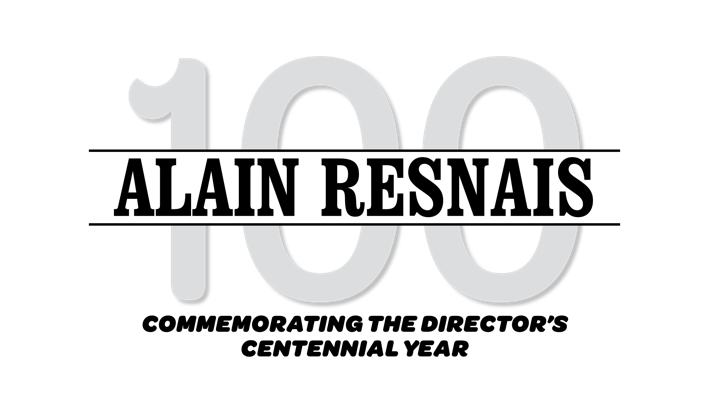 Friday, August 12HIROSHIMA MON AMOUR(1959, Alain Resnais)DCP. Approx. 90 min. 12:30 & 5:10MURIEL(1963, Alain Resnais) DCP. Approx. 115 min.2:30 & 7:10Saturday, August 13MURIEL(1963, Alain Resnais) DCP. Approx. 115 min.12:30 & 5:10HIROSHIMA MON AMOUR(1959, Alain Resnais)DCP. Approx. 90 min. 3:00 & 7:40Sunday, August 14HIROSHIMA MON AMOUR(1959, Alain Resnais)DCP. Approx. 90 min. 12:30 & 8:40LAST YEAR AT MARIENBAD(1961, Alain Resnais)DCP. Approx. 93 min.2:30 & 6:35JE T’AIME, JE T’AIME(1968, Alain Resnais)DCP. Approx. 91 min.4:35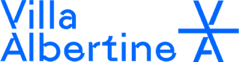 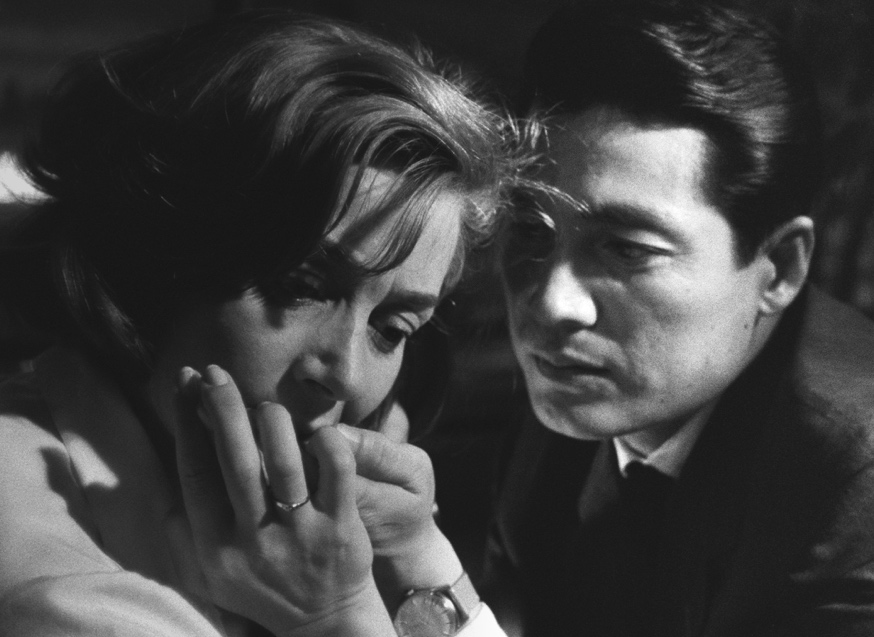 Monday, August 15LAST YEAR AT MARIENBAD(1961, Alain Resnais)DCP. Approx. 93 min.12:30JE T’AIME, JE T’AIME(1968, Alain Resnais)DCP. Approx. 91 min.2:35 & 8:15HIROSHIMA MON AMOUR(1959, Alain Resnais)DCP. Approx. 90 min. 4:35EARLY RESNAIS:4 SHORT FILMSVan Gogh (1948)Guernica (1949) Paul Gauguin (1949) The Song of Styrene (1957) All new DCP restorations. Approx. 70 min.6:35Tuesday, August 16EARLY RESNAIS: 4 SHORT FILMSVan Gogh (1948)Guernica (1949) Paul Gauguin (1949) The Song of Styrene (1957) All new DCP restorations. Approx. 70 min.12:30NIGHT AND FOG + Toute la Mémoire du Monde35mm. Approx. 32 minDCP. Approx. 21 min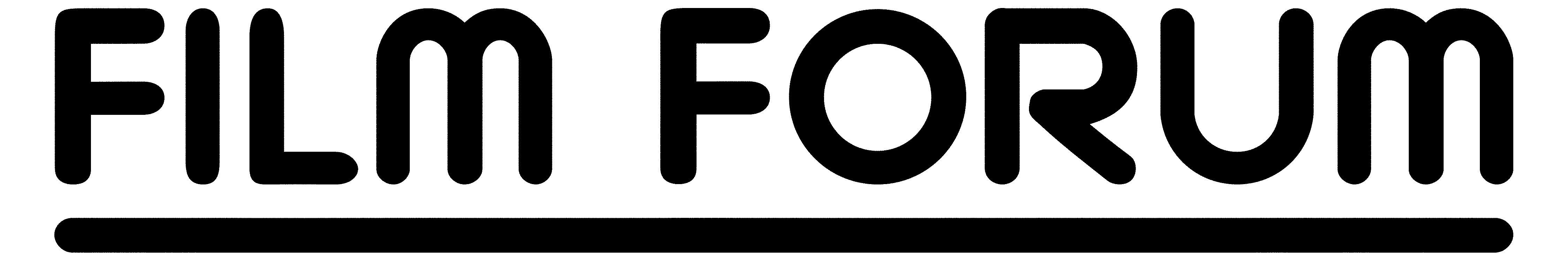 2:10 & 6:20MURIEL(1963, Alain Resnais) DCP. Approx. 115 min.3:40 & 7:50Wednesday, August 17STAVISKY(1974, Alain Resnais)DCP. Approx. 120 min.12:30 & 5:30MON ONCLE D’AMÉRIQUE(1980, Alain Resnais)35mm. Approx. 125 min.3:00PROVIDENCE(1977, Alain Resnais)DCP. Approx. 104 min.8:00Thursday, August 18JE T’AIME, JE T’AIME(1968, Alain Resnais)DCP. Approx. 91 min.12:30 & 9:00HIROSHIMA MON AMOUR(1959, Alain Resnais)DCP. Approx. 90 min. 2:30LAST YEAR AT MARIENBAD(1961, Alain Resnais)DCP. Approx. 93 min.4:30 MON ONCLE D’AMÉRIQUE(1980, Alain Resnais)35mm. Approx. 125 min.6:30Friday, August 19MÉLO(1986, Alain Resnais)DCP. Approx. 112 min.12:30 & 7:20LIFE IS A BED OF ROSES(1983, Alain Resnais)DCP. Approx. 110 min.3:00LOVE UNTO DEATH(1984, Alain Resnais)DCP. Approx. 92 min.5:20Saturday, August 20LIFE IS A BED OF ROSES(1983, Alain Resnais)DCP. Approx. 110 min.12:30LOVE UNTO DEATH(1984, Alain Resnais)DCP. Approx. 92 min.2:50MÉLO(1986, Alain Resnais)DCP. Approx. 112 min.4:50 STAVISKY(1974, Alain Resnais)DCP. Approx. 120 min.7:30 Sunday, August 21HIROSHIMA MON AMOUR(1959, Alain Resnais)DCP. Approx. 90 min. 12:30 & 6:40STAVISKY(1974, Alain Resnais)DCP. Approx. 120 min.2:30LAST YEAR AT MARIENBAD(1961, Alain Resnais)DCP. Approx. 93 min.4:35JE T’AIME, JE T’AIME(1968, Alain Resnais)DCP. Approx. 91 min. 8:40Monday, August 22LIFE OF RILEY(2014, Alain Resnais)DCP. Approx. 110 min. 12:30 PRIVATE FEARS IN PUBLIC PLACES(2006, Alain Resnais)DCP. Approx. 120 min. 2:50 & 8:50I WANT TO GO HOME(1989, Alain Resnais)DCP. Approx. 100 min.6:00**Followed by a conversation with singer/songwriter Amanda Green, daughter of star Adolph Green.Tuesday, August 23WILD GRASS(2009, Alain Resnais)35mm. Approx. 15 min12:30 & 6:45 JE T’AIME, JE T’AIME(1968, Alain Resnais)DCP. Approx. 91 min.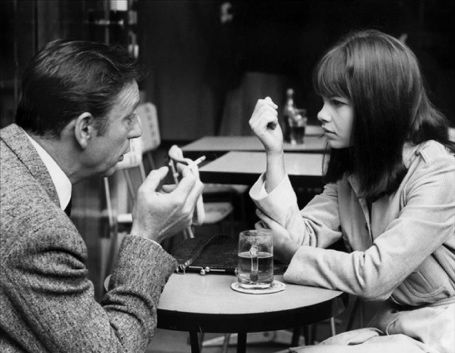 2:45HIROSHIMA MON AMOUR(1959, Alain Resnais)DCP. Approx. 90 min. 4:45LAST YEAR AT MARIENBAD(1961, Alain Resnais)DCP. Approx. 93 min.9:00Wednesday, August 24MON ONCLE D’AMÉRIQUE(1980, Alain Resnais)35mm. Approx. 125 min.12:30MURIEL(1963, Alain Resnais) DCP. Approx. 115 min.3:00 & 7:50LIFE OF RILEY(2014, Alain Resnais)DCP. Approx. 110 min. 5:30 Thursday, August 25HIROSHIMA MON AMOUR(1959, Alain Resnais)DCP. Approx. 90 min. 12:30 & 4:35 & 8:40LAST YEAR AT MARIENBAD(1961, Alain Resnais)DCP. Approx. 93 min.2:30 & 6:35